ATTĪSTĪBAS PLĀNS2021./2022.m.g. -2023./2024.m.g.VISPĀRĒJS SKOLAS RAKSTUROJUMS           Āgenskalna Valsts ģimnāzija [turpmāk tekstā – ģimnāzija] izveidota 1996. gadā no Āgenskalna koledžas. 2021.gadā apritēja 25 gadi kopš valsts ģimnāzijas statusa iegūšanas. Ģimnāzija savu darbību veic, pamatojoties uz “Āgenskalna Valsts ģimnāzijas nolikumu” nr.130 (prot. Nr.59, 15§, 07.06.2011.), ko izdevusi Rīgas dome. Pildot valsts uzliktos pienākumus un saistības valsts ģimnāzijām, ģimnāzija nodrošina arī reģionālā metodiskā un pedagogu tālākizglītības centra funkcijas. Ar 2 izglītības programmām - Pamatizglītības otrā posma programma un Vispārējās vidējās izglītības klātienes formas izglītības programma - , kā arī ar speciālajiem piedāvājumiem ģimnāzija veicina iespējas iegūt kvalitatīvu un konkurētspējīgu izglītību, sākot no 7. klases. Ģimnāzijā tiek piedāvāts izkopt savus talantus 20 interešu izglītības pulciņos. Audzināšanas darba programma (2020-2023) nodrošināt katram izglītojamajam ģimnāzijā individuālās izaugsmes iespējas.        2020./2021.m.g. ģimnāzijā pabeidza 836 skolēni. Rezultāti valsts pārbaudes darbos pēdējo trīs gadu laikā obligātajos pārbaudes darbos (no 2018.gada līdz  2021. gadam), salīdzinot ar valsts pārbaudes darbu vidējo rezultātu valstī, ģimnāzijā katru gadu ir augstāki vairāk nekā par 25%: 2020./2021.m.g. matemātikā  augstāki par 35.9% (ĀVĢ -72.0, valstī- 36.1%); latviešu valodā - par 28,3% (ĀVĢ – 79,5%, valstī – 51,2%); angļu valodā - par 18,4% (ĀVĢ – 85,0%, valstī- 66,6%). 2021.gada rudenī ģimnāzija saņēma Ata Kronvalda fonda balvu par ceturto labāko rezultātu valstī darbā ar talantīgajiem skolēniem, tāpat Draudzīgā aicinājuma fonda balvu par augstāko rezultātu lielo skolu grupā latviešu valodas CE un 4.vietu CE kopvērtējumā. 2020./2021.gadā ģimnāzija ir 1.vietā zinātniskās pētniecības darbu izstrādē valstī.              Izglītības kvalitātes valsts dienests Āgenskalna Valsts ģimnāzijai izsniedzis akreditācijas lapu (nr.3418, 02.05.2017.) ar norādi, ka ģimnāzija akreditēta uz         maksimālo laiku - 6 gadiem, līdz 2023.gada 4.maijam.         Ģimnāzija atrodas 1900. gadā celtajās skolai paredzētajās ēkās, kas renovētas 1972. un 1999.gadā. Tā kā 64 izglītojamajiem ir iespēja dzīvotģimnāzijas dienesta viesnīcā, tajā mācās izglītojamie no visas Latvijas. VĪZIJA, MISIJA, STRATĒĢISKIE MĒRĶI, UZDEVUMI            Vīzija. Ģimnāzijas darbība virzīta uz 21.gadsimtam aktuālo zināšanu sabiedrību un izglītību kā vērtību, kur skolēni spēj kritiski analizēt mācību informāciju, efektīvi lieto informāciju tehnoloģijas, pastāvīgi izmēģina un ievieš jauninājumus savā darbībā, kur mācīšanās mācīties ir nozīmīgs priekšnoteikums skolēna vispusīgai attīstībai un aktīvai līdzdalībai sabiedrības dzīves norisēs. Misija. Ģimnāzijas darbības pamatvirziens ir izglītojošā darbība. Izglītības rezultātu ģimnāzijā nosaka skolēnu zināšanas un sabalansēta, nākotnes vajadzībām atbilstošu prasmju konkurētspējīga izmantojamība turpmākā izglītībā un karjerā, to sasaiste ar Latvijas un Eiropas vērtībām, ģimnāzijas absolventu spēju  atbildīgi vadīt pastāvīgās pārmaiņas sabiedrībā, tautsaimniecībā, kultūrā. Ģimnāzijā strādā augsti kvalificēti, kompetenti, uz izaugsmi un izcilību orientēti pedagogi.            Ģimnāzijas darbības stratēģiskais mērķis ir veidot  kvalitatīvu un iekļaujošu izglītības vidi, organizēt un īstenot izglītības procesu, kas nodrošina valsts vispārējās pamatizglītības un vidējās izglītības standartos noteikto mērķu un rezultātu sasniegšanu, pāreju uz skolēncentrētu, kompetencēs balstītu izglītību un skolēna  personisko izglītības mērķu piepildīšanu, turpinot iedzīvināt skolas praksē kompetenču pieeju mācību saturā, lai skolēni apzinātos savas intereses, spējas un sagatavotos izglītības turpināšanai. Ģimnāzijas galvenie  uzdevumi:nodrošināt skolēniem iespēju kvalitatīvi apgūt vispārējās pamatizglītības 2.posma programmu (kods-23011111) un vispārējās vidējās izglītības programmu (kods- 31016011); vispārējās vidējās izglītības posmā izglītojamajiem radīt iespēju padziļināti un radoši apgūt atsevišķus mācību priekšmetus;iesaistīt skolēnus zinātniskās pētniecības darbā mācību projektu izstrādē; izvēlēties uz radošumu, pašvadītu mācīšanos, sadarbību un līdzatbildību vērstas daudzveidīgas mācīšanās metodes un formas; sadarboties ar skolēnu pašpārvaldi un Ģimnāzijas padomi, lai nodrošinātu izglītojamo vecākiem (aizbildņiem) pozitīvu, kvalitatīvu informācijas apmaiņu un sadarbību izglītības programmu mērķu sasniegšanā visās mērķgrupās; pilnveidot zināšanas un izpratni par veselīga dzīvesveida vērtību, sistemātisku fizisko aktivitāšu nozīmi veselības saglabāšanā un nostiprināšanā; īstenot interešu izglītības programmas; racionāli izmantot izglītībai iedalītos finanšu resursus, tajā skaitā renovējot un pilnveidojot IKT bāzi.Ģimnāzijas vērtības balstītas cilvēkcentrētā pieejā:katram ir tiesības attīstīt savu potenciālu atbilstoši viņa vajadzībām un interesēm;atbildības uzņemšanās par savu pašattīstību un virzīšanos uz izraudzīto mērķi;individuālo mērķu uz izcilību sabalsošana ar ģimnāzijas interesēm un mērķiem;rūpes par līdzās esošajiem sadarbības partneriem un aktīva iesaistīšanās kopēju uzdevumu realizēšanā, savstarpēji atbalstot citam citu.            Ģimnāzijā īstenotās izglītības programmas 2021./2022. m.g. Ar 2022./2023.m.g. un turpmāk tiks realizētas tikai Pamatizglītības otrā posma programma (V-3116, 08.07.2020.) un Vispārējās vidējās izglītības klātienes formas izglītības programma (V-3117, 08.07.2020.)SKOLAS ATTĪSTĪBAS PRIORITĀTES SKOLAS ATTĪSTĪBAS PRIORITĀŠU PLĀNOTIE SASNIEDZAMIE REZULTĀTIJoma:		Atbilstība mērķiem								Prioritāte: Izglītības standartos ietvertā mācību satura jēgpilna realizēšana, kompetenču pieejas ieviešana un nostiprināšana, uzlabojot mācīšanu, mācīšanos un skolēnu sniegumu.	Joma:		Kvalitatīvas mācības								Prioritāte:	Pedagogu profesionālās pilnveides rezultātā regulāri, taisnīgi un skolēnam saprotama ikdienas mācīšanās rezultātu vērtēšana, kā arī viņa spējām un vajadzībām atbilstošas izaugsmes veicināšana, sniedzot attīstošu atgriezenisko saiti atbilstoši skolēna mācīšanās vajadzībām dažādās vidēs.Joma:		Iekļaujoša vide							Prioritāte: Fiziski un emocionāli drošas, attīstošas mācību vides un atbilstošu resursu, tajā skaita digitālo risinājumu, attīstība un  pilnveide kvalitatīvam izglītības piedāvājumam izglītības programmu īstenošanai.	Joma:		Laba pārvaldība								Prioritāte: Ģimnāzijas personāla iesaistīšana savas un ģimnāzijas darbības kvalitātes izvērtēšanā, nodrošinot skaidru funkciju sadalījumu, kvalitātes vērtēšanas instrumentu saskaņotu attīstību, efektīvu datu pārvaldību un sistēmas ilgtspēju, sekmējot demokrātisku pārmaiņu vadību atbilstoši mācīšanās organizācijas pamatprincipiem. Skolas direktore :                                                      												 Ināra Gaile													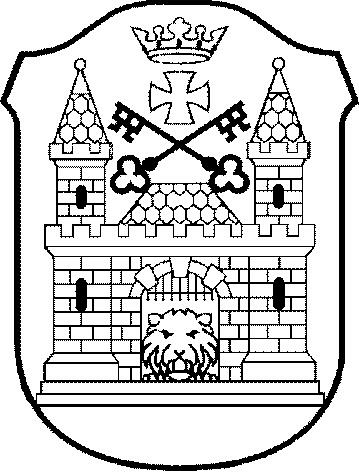 ĀGENSKALNA VALSTS ĢIMNĀZIJALavīzes iela 2A, Rīga, LV-1002, tālrunis 67612468; 67619028, e-pasts: avg@riga.lvIzglītības programmas nosaukums IzglītībasprogrammaskodsLicenceLicenceIzglītības programmas nosaukums IzglītībasprogrammaskodsNr.LicencēšanasdatumsPamatizglītības otrā posma programma 7.un 8.klasēs23011111V-311608.07.2020.Vispārējās vidējās izglītības klātienes formas izglītības programma 10.un 11. klasēs31016011V-311708.07.2020.Pamatizglītības otrā posma (7.-9.klases) izglītības programma 9.klasēs23011111V-808922.07.2015.Vispārējās vidējās izglītības matemātikas, dabaszinību  un tehnikas virziena programma 12.klasēs31013011(fizika)V-809022.07.2015.Vispārējās vidējās izglītības matemātikas, dabaszinību  un tehnikas virziena programma 12.klasēs31013011(ķīmija un bioloģija)V-809022.07.2015.Vispārējās vidējās izglītības matemātikas, dabaszinību  un tehnikas virziena programma12.klasēs31013011(matemātika un datorzinības)V-809022.07.2015.Vispārējās vidējās izglītības vispārizglītojošā virziena programma 12.klasēs31011011V-923027.07.2017.Skolas darbības jomas2021./2022.m.g.2022./2023.m.g.2023./2024.m.g.Atbilstība mērķiemIzglītības standartos ietvertā mācību satura jēgpilna realizēšana, kompetenču pieejas ieviešana, nostiprināšana un efektīva īstenošana, veicinot pedagogu profesionālās kompetences nemitīgu pilnveidi un  uzlabojot mācīšanu, mācīšanos un skolēnu sniegumu, īpaši akcentējot  starpdisciplinaritāti, caurviju prasmes un mācīšanos iedziļinoties.Izglītības standartos ietvertā mācību satura jēgpilna realizēšana, kompetenču pieejas ieviešana, nostiprināšana un efektīva īstenošana, veicinot pedagogu profesionālās kompetences nemitīgu pilnveidi un  uzlabojot mācīšanu, mācīšanos un skolēnu sniegumu, īpaši akcentējot  starpdisciplinaritāti, caurviju prasmes un mācīšanos iedziļinoties.Izglītības standartos ietvertā mācību satura jēgpilna realizēšana, kompetenču pieejas ieviešana, nostiprināšana un efektīva īstenošana, veicinot pedagogu profesionālās kompetences nemitīgu pilnveidi un  uzlabojot mācīšanu, mācīšanos un skolēnu sniegumu, īpaši akcentējot  starpdisciplinaritāti, caurviju prasmes un mācīšanos iedziļinoties.Kvalitatīvas mācībasTaisnīga un skolēnam saprotama ikdienas mācīšanās rezultātu vērtēšana un  viņu spējām un vajadzībām atbilstošas izaugsmes veicināšana, tajā skaitā  pašvadītu mācīšanās prasmju attīstīšana, lai viņi kompetenti spētu kompleksi lietot iegūtās zināšanas, prasmes un paust attieksmes dažādās vidēs un  mainīgās dzīves situācijās.Taisnīga un skolēnam saprotama ikdienas mācīšanās rezultātu vērtēšana un  viņu spējām un vajadzībām atbilstošas izaugsmes veicināšana, tajā skaitā  pašvadītu mācīšanās prasmju attīstīšana, lai viņi kompetenti spētu kompleksi lietot iegūtās zināšanas, prasmes un paust attieksmes dažādās vidēs un  mainīgās dzīves situācijās.Taisnīga un skolēnam saprotama ikdienas mācīšanās rezultātu vērtēšana un  viņu spējām un vajadzībām atbilstošas izaugsmes veicināšana, tajā skaitā  pašvadītu mācīšanās prasmju attīstīšana, lai viņi kompetenti spētu kompleksi lietot iegūtās zināšanas, prasmes un paust attieksmes dažādās vidēs un  mainīgās dzīves situācijās.Iekļaujoša videFiziski un emocionāli drošas, attīstošas mācību vides  nodrošināšana  ar mūsdienīgas un kvalitatīvas izglītības īstenošanai nepieciešamajiem resursiem, regulāri pilnveidot infrastruktūru.Fiziski un emocionāli drošas, attīstošas mācību vides  nodrošināšana  ar mūsdienīgas un kvalitatīvas izglītības īstenošanai nepieciešamajiem resursiem, regulāri pilnveidot infrastruktūru.Fiziski un emocionāli drošas, attīstošas mācību vides  nodrošināšana  ar mūsdienīgas un kvalitatīvas izglītības īstenošanai nepieciešamajiem resursiem, regulāri pilnveidot infrastruktūru.Laba pārvaldībaInovatīvu skolvadības atziņu mērķtiecīga izmantošana, datu uzkrāšana, analīze un pārvaldība, lai identificētu ģimnāzijas personāla stiprās puses un pilnveidojamo, noteiktu galvenos izaugsmi ietekmējošos faktorus, piedāvātu efektīvākos risinājumus ģimnāzijas izglītības kvalitātes tālākai attīstībai, sekmējot  administratīvās efektivitātes nodrošināšanu un  demokrātisku pārmaiņu vadību atbilstoši mācīšanās organizācijas pamatprincipiem. Inovatīvu skolvadības atziņu mērķtiecīga izmantošana, datu uzkrāšana, analīze un pārvaldība, lai identificētu ģimnāzijas personāla stiprās puses un pilnveidojamo, noteiktu galvenos izaugsmi ietekmējošos faktorus, piedāvātu efektīvākos risinājumus ģimnāzijas izglītības kvalitātes tālākai attīstībai, sekmējot  administratīvās efektivitātes nodrošināšanu un  demokrātisku pārmaiņu vadību atbilstoši mācīšanās organizācijas pamatprincipiem. Inovatīvu skolvadības atziņu mērķtiecīga izmantošana, datu uzkrāšana, analīze un pārvaldība, lai identificētu ģimnāzijas personāla stiprās puses un pilnveidojamo, noteiktu galvenos izaugsmi ietekmējošos faktorus, piedāvātu efektīvākos risinājumus ģimnāzijas izglītības kvalitātes tālākai attīstībai, sekmējot  administratīvās efektivitātes nodrošināšanu un  demokrātisku pārmaiņu vadību atbilstoši mācīšanās organizācijas pamatprincipiem. KritērijsPlānotie sasniedzamie rezultāti (kvantitatīvie un/vai kvalitatīvie sasniedzamie rezultāti)Ieviešanas gaita (galvenie uzdevumi, pasākumi, rīcības un/vai aktivitātes)Kompetence un sasniegumi1.Pedagogi izanalizējuši jaunos mācību priekšmeta standartus un nepieciešamās izmaiņas, un ir izstrādāti un pilnveidoti mācību priekšmetu tematiskie plāni. 2.Pedagogi ir pilnveidojuši intelektuālo, pedagoģisko un organizatorisko lietpratību, īpaši starppriekšmetu sadarbību,  nodrošinot jaunā mācību satura ieviešanu, kā arī uzsākot jaunus un turpinot iepriekšējā mācību gadā uzsākto kursu aprobāciju. 1. Izdiskutēt metodisko komisiju sanāksmēs, starppriekšmetu sadarbības grupās jauno mācību priekšmetu programmu rezultātus un katram mācību priekšmeta skolotājam pilnveidot jaunā mācību gada tematiskos plānus.2. Sniegt atbalstu un veicināt to pedagogu kompetenci, kuri ģimnāzijā mācīs padziļinātos mācību kursus. 3. Pieredzes pasākumos stiprināt skolotāju savstarpējās sadarbības pieredzi un sadarbības metodikuIzglītības turpināšana un nodarbinātībaPedagogi ir mērķtiecīgi izmantojuši pieredzi un dalījušies ar to profesionālās kompetences pilnveides kursos, semināros, meistarklasēs sadarbībā ar ģimnāzijas kolēģiem u.c. Rīgas, Rīgas reģiona un Ķekavas novada pedagogiem.Atbilstoši valsts ģimnāzijām deleģētajiem pienākumiem 2 reizes gadā organizēt katrai metodiskajai komisijai profesionālās kompetences pilnveides pasākumu Rīgas un valsts skolotājiem vērtēšanas, sasniedzamā rezultāta un atgriezeniskās saites  mērķtiecīgai sasniegšanai, tajā skaitā izmantojot arī digitālos rīkus.Vienlīdzība un iekļaušana1.Vadības komanda ir sniegusi atbalstu un rosinājusi inovatīvu metodisko vajadzību apgūšanā “Skolas 2030”, Rīgas Izglītības informācijas metodisko centra (RIIMC)  un citu institūciju pedagoģiskās kompetences pilnveides pasākumos.2. Skolēni rosināti novērtēt sava mācīšanās stila produktivitāti - reflektēt un atrast sev piemērotākās mācīšanās stratēģijas, nodrošinot skaidrus sasniedzamā rezultāta vērtēšanas kritērijus un atbalstu.1.Vadības komandai sniegt atbalstu pedagoģiskās kompetences pilnveidē, tajā skaitā digitālajā pratībā, lai pedagogi justos emocionāli komfortabli un būtu gatavi inovācijām un mācīšanas un mācīšanās pilnveidei atbilstoši skolēnu izglītības vajadzībām.2. Veidot pieredzes bagāto pedagogu  mentoru tīklu ģimnāzijā darbu uzsākušo kolēģu atbalstam.3. Stiprināt jauno pedagogu izpratni par mentoru pieredzes izmantošanas nepieciešamību un pašpalīdzības nozīmi mūsdienīgas un efektīvas mācību stundas veidošanā un īstenošanā.KritērijsPlānotie sasniedzamie rezultāti (kvantitatīvie un/vai kvalitatīvie sasniedzamie rezultāti)Ieviešanas gaita (galvenie uzdevumi, pasākumi, rīcības un/vai aktivitātes)Mācīšana un mācīšanās1.Pedagogi ir izvēlējušies daudzveidīgas mācīšanas un mācīšanās metodes pārejā uz jauno kompetenču izglītības saturu, garantējot skolēnu mācīšanās spēju attīstīšanu, pilnveidošanu, iegūto prasmju pārnesi uz radniecīgiem mācību priekšmetiem un spēju tās demonstrēt ģimnāzijas un valsts plānotajos pārbaudes darbos.                                                      2.Praktiskajā un pētnieciskajā darbībā realizēta jēgpilna, dzīves īstenībai pietuvināta un skolēna interesēm atbilstoša padziļinātas izpratnes veidošana.                                                                 3. Skolēni ir motivēti ilgtspējīgam mācību procesam un apgūst pozitīvu mācīšanās kultūru, izmantojot dažādus novērtēšanas un pašnovērtēšanās veidus un izprot savai tālākai attīstībai nepieciešamo vai pilnveidojamo.                                                            4. Skolotāji ir izvērtējuši individuālā darba iespējas ar skolēniem, sadarbojas ar citiem kolēģiem un vajadzības gadījumā ar skolēnu vecākiem, virzot skolēnu uz motivētu un pašvadītu izaugsmi.                                                                                   5. Skolotāji par mūsdienīgas un kvalitatīvas izglītības uzdevumu izvirzījuši skolēnu spēju iedziļināties, analizēt un kritiski novērtēt daudzveidīgu informāciju, rast risinājumus nestandarta situācijās.                                                                                                       6.Skolēni un pedagogi ir iesaistījušies jēgpilnos kognitīvo un praktisko lietpratību attīstošos projektos Erasmus+, skolēnu mācību uzņēmumu kustībā  u.c.Izvērtēt mācīšanās darbību efektīvāko metožu izmantošanu mācību stundās saistībā ar skolēnu vajadzībām un sasniedzamo rezultātu, nodrošinot attīstošu atgriezenisko saiti.Mērķtiecīgi vadīt skolēnu zinātniskās pētniecības darbību un citu mācību projektu izstrādi, attīstot skolēnu zinātniskās literatūras analīzes un praktiskā pētījuma plānveidīgu izstrādes prasmi.Pilnveidot skolēnu un pedagogu sadarbības formas mācīšanās lietpratības paaugstināšanai ikdienas darbībā.Pedagogiem individuāli un sadarbojoties lietpratīgi sniegt nepieciešamo atbalstu, ievērojot skolēnu vajadzības.Sadarbojoties ar citu mācību priekšmetu kolēģiem, rast iespēju saskaņot atsevišķus mācību tematus un sadarbīgi attīstīt caurviju prasmes.Semestra laikā organizēt 1-2 klašu grupas Mazās pedagoģiskās sēdes mācīšanās procesa analīzei un tā koriģēšanai.Mācību gada laikā 2 pedagoģiskās sēdes veltīt mācīšanas un mācīšanās izvērtējumam un nākamo, uz ģimnāzijas attīstību vērsto lēmumu pieņemšanai.Iesaistīties projektos Erasmus+, skolēnu mācību uzņēmumu kustībā  u.c. projektos.Pedagogu profesionālā kapacitāte1. Pedagogi apgūst otra mācību priekšmeta skolotāja specialitāti.2. Tiek veicināta pedagogu profesionālā pilnveide, gan  pretendējot uz 3. kvalitātes pakāpi, gan Izcilības balvu, gan savu kompetenci apliecinot un vadot profesionālas pilnveides seminārus, diskusijas un meistardarbnīcas.3. Tiek īstenoti mācīšanās atbalsta pasākumi, izpētīti un izplatīti labās prakses piemēri ar mērķi nodrošināt individualizētu pieeju un ikviena skolēna izaugsmi, kā arī līdztiesību izglītības pieejamībā.                                                  4.Ģimnāzijas pedagogu inovatīva pieredze plašāk izmantojama  un popularizēta gan ģimnāzijā, gan ārējā vidē saskaņā ar valsts ģimnāzijas uzdevumiem un pedagogu iniciatīvu.                                                                          5. Izstrādāts atklāto stundu grafiks, turpināma vērtēšanas pieejas maiņas metodikas pilnveide, snieguma līmeņu izstrāde, jaunu IT prasmju apguve, kā arī pašreiz pieejamo un jauno mācību līdzekļu kvalitātes analīze un to izmantošanas metodikas apzināšana.Atbalstīt pedagogu vēlmi apgūt papildus mācību priekšmeta specialitāti.Vērot un analizēt mācību stundu kvalitāti mācību jomu metodisko komisiju  ietvaros, kā arī saistībā ar pedagogu profesionālās kvalitātes pakāpes iegūšanu.Koordinēti pārraudzīt gan talantīgo skolēnu izaugsmi, gan to skolēnu izaugsmi, kuriem ir grūtības mācībās vai kuri attaisnojošu iemeslu dēļ ilgstoši nav apmeklējuši skolu.Organizēt un izstrādāt pedagogu profesionālās kompetences pilnveides programmas Rīgas pilsētas un Ķekavas novada pedagogiem.Veicināt mācību priekšmetu pedagogu un klases audzinātāju sadarbību.Izglītības programmu īstenošana1.Veicināta kultūras projekta “Skolas soma” satura plašāka iekļaušana skolēnu mācīšanās un vērtībizglītības  praksē.2. Veicināta regulāras mācību jomu metodisko komisiju diskusijas mācīšanas un mācīšanās stratēģiju lietpratīgā izvēlē izglītības programmu īstenošanā, rosinot pedagogu pieredzes apmaiņu daudzveidīgos formātos.3.Pilnveidota regulāra, mērķtiecīga komunikācija ar ģimnāzijas izglītības procesa mērķgrupām, veicinot vecāku iesaisti un atbalstu skolēnu izglītības mērķu sasniegšanā un iesaistot Ģimnāzijas padomi un skolēnu pašpārvaldi izglītības programmu īstenošanā.                                                                                                   4. Pedagogi profesionāli un mērķtiecīgi veicina skolēnu  talantu attīstību un nodrošina tiem personiskās izaugsmes mērķus, līdzdarbību projektos, piedaloties mācību priekšmetu olimpiādēs un konkursos.Izmantot lietpratīgus klasvadības paņēmienus, klases stundās veicināt vērtīborientētu pašnovērtēšanās, paškontroles un pašdisciplīnas prasmju izkopšanu.Skolēnu prasmes, izpratne un tām nepieciešamās zināšanas ir fiksētas un analizētas katrā mācību priekšmetā, regulāri izvērtējot skolēnu izaugsmes dinamiku, kā arī sniedzot attīstošu atgriezenisko saiti.Informēt skolēnus, pedagoģisko personālu un vecākus par skolēnu mācīšanās sasniegumiem un veiksmēm, cildinot panākumus.Plānot ārpusklases pasākumus un interešu izglītības pulciņu nodarbības tā, lai rosinātu skolēnos vēlmi radoši un kritiski domāt un sevi pilnveidotu ilgtermiņā.KritērijsPlānotie sasniedzamie rezultāti (kvantitatīvie un/vai kvalitatīvie sasniedzamie rezultāti)Ieviešanas gaita (galvenie uzdevumi, pasākumi, rīcības un/vai aktivitātes)Pieejamība1. Ir veicināta personāla profesionālā izaugsme tehnoloģiju efektīvā izmantošanā (Ms Teams, Zoom u.c.).                                   2.Tiek turpināts mērķtiecīgi attīstīt bibliotēku kompleksu un tehnoloģiju centru ”Literātija” skolēnus un pedagogus atbalstošu mācīšanās iespēju nodrošināšanā.                                            3.  Interešu izglītības 20 programmas izstrādātas tā, lai sniegtu ieguldījumu skolēna vispusīgas, vērtīborientētas un radošas personības attīstībā. 1. Visu periodu nepārtraukti pilnveidot IT tehnoloģijas. 2. Katru gadu regulāri papildināt bibliotēkas fondu.3. Nodrošināt interešu izglītībai nepieciešamo materiāli tehnisko bāzi un atbilstošas kvalifikācijas pedagogus.Drošība un psiholoģiskā labklājība1.Fiziski un emocionāli drošas, attīstošas un iekļaujošas izglītības vides nodrošināšana, izmantojot pašvaldības un ESF resursus.                                                                                                   2.Skolēni ir izpratuši un akceptējuši iekšējās kārtības noteikumos ietvertās saskarsmes kultūras normas, savas tiesības un pienākumus, kas veicina motivētu  mācīšanos un nodrošina spējām atbilstošus sasniedzamos rezultātus.                                 3. Ir nodrošināta sadarbīga vide pozitīvu vērtību un  ētiskuma veicināšanā savstarpējās attiecībās.1. Regulāri izglītot pedagogus par skolēnu drošības nodrošināšanu un labsajūtas veicināšanu.2. Pamatojoties uz ģimnāzijas Audzināšanas darba programmas norādījumiem, regulāri veicināt pasākumus, kas nodrošinātu skolēnu savstarpējās saskarsmes kultūru.3. Stiprināt sadarbības vidi starp visām izglītības procesā iesaistītām pusēm.Infrastruktūra un resursi1.Sadarbībā ar dibinātāju tiek pabeigta renovācija un iekārtoti mācību kabineti atbilstoši mūsdienu prasībām. 2.Vairums mācību kabinetu ir pilnveidoti ar jaunākajām interaktīvajām iekārtām, informācijas tehnoloģijām un tās ir prasmīgi izmantotas sadarbīgas un lietpratīgas mācīšanās nodrošināšanā. 3.Mācību līdzekļu un Skola 2030 metodiskā piedāvājuma pielāgošana, digitālo risinājumu attīstība, mācīšanās atbalsta pasākumu īstenošana, labās prakses piemēru izpēte un izplatīšana ar mērķi nodrošināt individualizētu pieeju un ikviena skolēna izaugsmi, kā arī līdztiesību izglītības un kultūras pakalpojumu pieejamībā.1. Plānot renovāciju un piesaistīt līdzekļus tās veikšanai sadarbībā ar Rīgas domi.2. Realizēt renovāciju.3. Labiekārtot mācību kabinetus, atjaunojot IT.4. Iesaistīt pedagogus metodiskajā darbā, organizējot dažādus atvērtos pasākumus izglītības jomā.5.Funkcionāli mērķtiecīgi izvietot pedagogu un tehniskā personāla resursus drošai un pedagoģiski augstvērtīgai ģimnāzijas darbībai.KritērijsPlānotie sasniedzamie rezultāti (kvantitatīvie un/vai kvalitatīvie sasniedzamie rezultāti)Ieviešanas gaita (galvenie uzdevumi, pasākumi, rīcības un/vai aktivitātes)Administratīvā efektivitāte1.Ģimnāzijas “Attīstības plānā 2021./2022-2023./2024” izvirzāmi  konkrēti izglītības kvalitātes uzdevumi saistībā ar jaunā kompetencēs balstītā satura ieviešanu 7.-12.klasēs.2. Jāuzlabo izpratne par kopīgi sasniedzamajiem rezultātiem, lai  lielākajai daļai pedagogiem ir ļoti skaidrs, kāda rīcība tiek sagaidīta no ikkatra.3.Jāpilnveido  MsTeams, Zoom vidi vai citi IKT resursi  efektīvākam izglītības procesam, vadībai regulāri sekojot jaunajiem normatīvajiem aktiem un piedāvājot profesionālās kvalifikācijas celšanas iespējas.4. Jāpiesaista finansējums, lai no 2022.-2024. gadam  varētu nodrošināt skolēnus ar portatīvajiem datoriem izmantošanai gan mācību stundās, gan mājās.1. 2022./2023. mācību gadā pabeigt jaunā mācību satura ieviešanu.2. Regulāri izglītot pedagogus sasniedzamo rezultātu realizēšanas metodikā.3. Veicināt IT vides uzlabošanu, lai sekmētu pedagoga darba pilnveidošanu.4. Līdz 2024. gadam pilnība nodrošināt visus kabinetus ar IT.5.Veicināt inovatīvu skolvadības atziņu apgūšanu vadības komandā un tās mērķtiecīgu izmantošanu administratīvās efektivitātes nodrošināšanā.Vadības profesionālā darbība1.Jāpilnveido pedagogu un vecāku informētība par tiesisko regulējumu un iekšējiem normatīvajiem aktiem ģimnāzijas funkciju nodrošināšanā.2. Jāizmanto pieredzē gūtais un jāuzņemas atbildība problēmgadījumu un krīzes situāciju risināšanā.3. Jāpilnveido regulāra, sistēmiski mērķtiecīga komunikācija ar ģimnāzijas izglītības procesa mērķgrupām.                                                                            4. Iesaistoties izglītības kvalitātes un valsts ģimnāzijas statusa nostiprināšanā valsts līmenī, veicināt ģimnāzijas labās prakses pārnesi iekšējā un ārējā vidē.5. Strukturēti izmantot vadības komandas zināšanas  pedagoģijā un personāla vadībā, lai mācīšanās un audzināšanas procesā pilnvērtīgāk atbalstītu ģimnāzijas pedagogus.1. Regulāri informēt sabiedrību un vecākus par izglītības procesa norisi un aktuālajām problēmām izglītības iestādē.2. Regulāri iesaistīt atbalsta personālu krīzes situāciju risināšanā.3. Regulāri (2 reizes gadā) iesaistīt pedagogus atklāto pasākumu organizēšanā.Atbalsts un sadarbība1.Jāpilnveido sistēma demokrātiskai pārmaiņu vadībai ģimnāzijā, nodrošinot tās darbību atbilstoši mācīšanās organizācijas pamatprincipiem, un saskaņā ar dibinātāju  nodrošinot atbilstošu un mūsdienīgu infrastruktūru un resursus izglītības programmu īstenošanai.2. Attīstīta skolotāju jēgpilna sadarbība ar profesionālajam asociācijām, Rīgas Izglītības informācijas metodisko centru (RIIMC) un “Skola 2030” mācību jomu ekspertiem, augstskolu mācībspēkiem un veicināta kultūras projekta “Skolas soma” satura plašāka iekļaušana skolēnu mācīšanās praksē un vērtībizglītībā.3. Koleģiāli pilnveidota sistēma atzinības paušanai darbiniekiem, akcentējot inovatīvu pedagoģisko un metodisko darbību.4. Konkretizēts un pilnveidots vadības komandas  atbalsts Ģimnāzijas padomes un Skolēnu pašpārvaldes  sekmīgai līdzdarbībai jauno izglītības mērķu plānošanā  īstenošanā.1.Jāizvērš mentoru un mācīšanās konsultantu tīklojums ģimnāzijā inovatīvu mācīšanas un mācīšanās paņēmienu ieviešanai.2.Turpināma atzinības izteikšana un augstāka profesionālisma veicināšana ģimnāzijas  darbiniekiem par atbildīgu un inovatīvu pedagoģisko un metodisko darbu.SASKAŅOTSRīgas domes Izglītības, kultūras un sporta departamenta Izglītības pārvaldes priekšnieks – direktora vietnieks I.Balamovskis